Zajęcia rewalidacyjne kl. IV 23_27.03Znajdź różnice na obu obrazkach.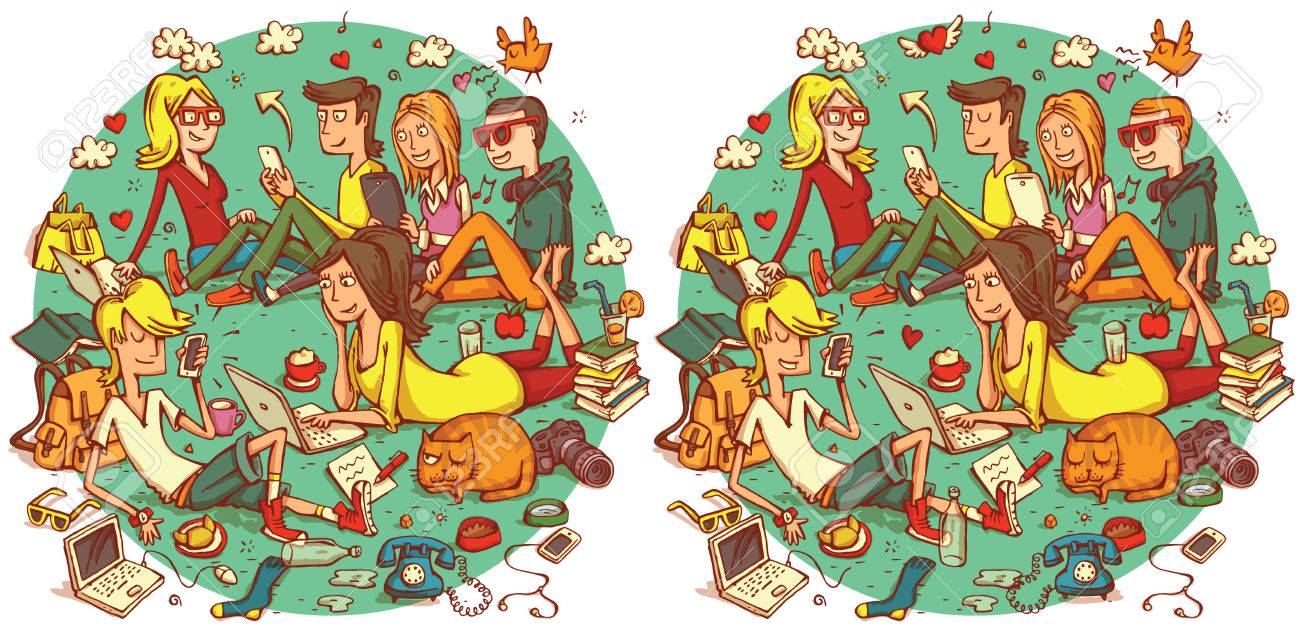 Znajdź poniższe przedmioty na tym obrazku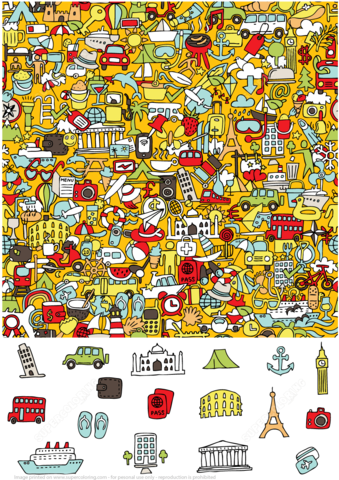 Przejdź drogą do celu.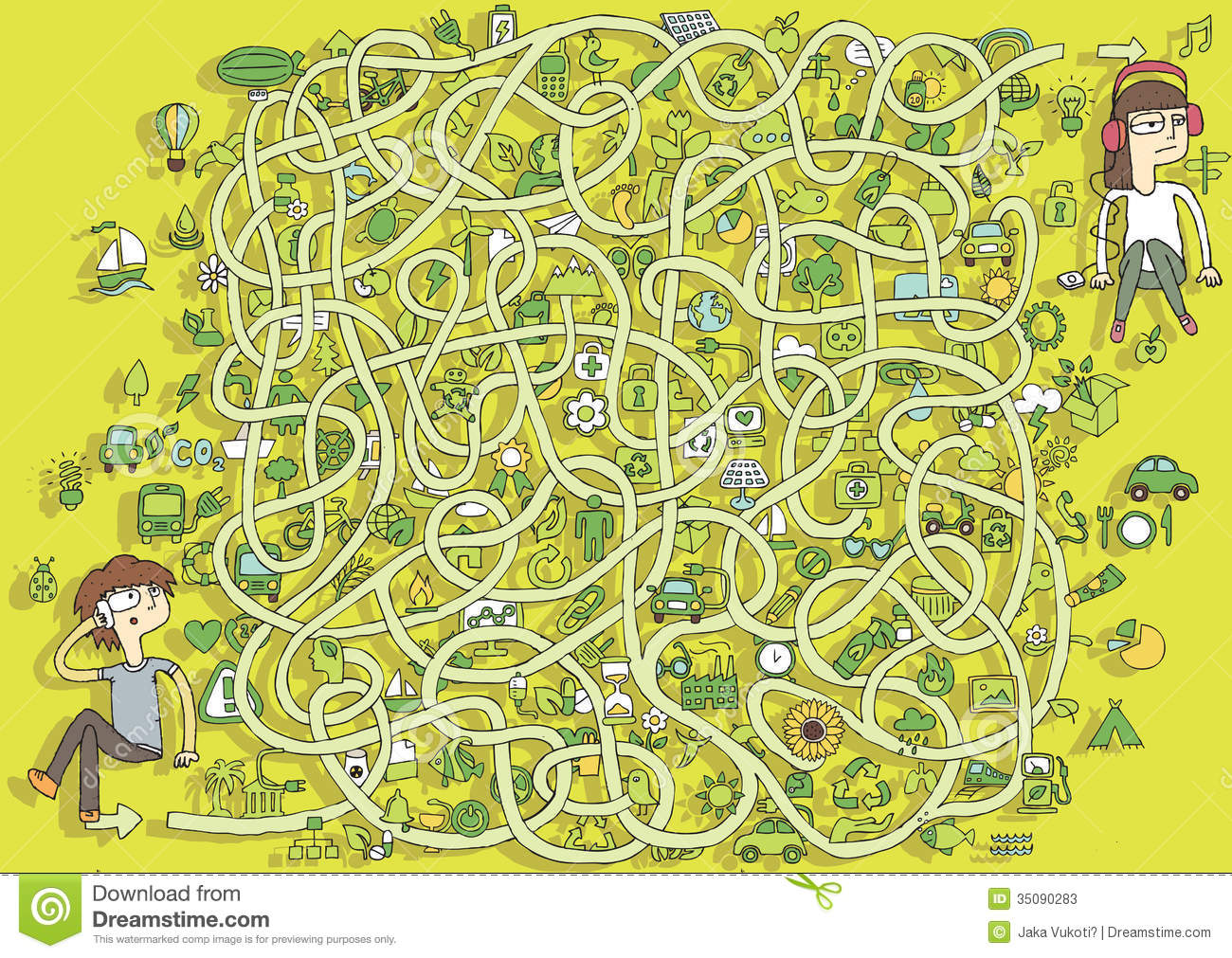 